DEPARTAMENTO REGIONAL DE ALAGOASSERVIÇO SOCIAL DA INDÚSTRIAEDITAL SESI N° 05/2023PROCESSO SELETIVO PARA POLO DE ASTRONOMIA E MATEMÁTICA - PAMDAS DISPOSIÇÕES PRELIMINARESO processo seletivo disponibilizará um total de 120 (cento e vinte) vagas, sendo 60 (sessenta) vagas para os alunos da Escola SESI de Educação Básica Industrial Abelardo Lopes – (Escola SESI Cambona) e 60 (sessenta) vagas para os alunos da Unidade Integrada SESI/SENAI - EBEP Carlos Guido Ferrario Lobo – Benedito Bentes. As vagas são destinadas para alunos do 6° ano do Ensino Fundamental (EF) à 3ª série do Novo Ensino Médio (NEM).É imprescindível aos candidatos zelar pelos critérios de avaliação, garantindo a transparência, a neutralidade e o atendimento às regras previstas neste Edital.Será necessário que os alunos selecionados dediquem 02 (duas) horas semanais no turno contrário das aulas, para treinamentos.Os alunos que possuírem histórico de indisciplina, pouca assiduidade e/ou baixo rendimento escolar podem ser descredenciados a qualquer momento das práticas de atividades extracurricularesDAS INSCRIÇÕESAs inscrições serão gratuitas.Período de inscrição: 27/02 a 13/03/2023.O candidato deverá preencher o “Formulário de inscrição” no Microsoft Forms através do link https://forms.office.com/r/Ui0psJP6NA ou do QR Code abaixo. O formulário estará disponível para preenchimento on-line no período descrito no item 2.2.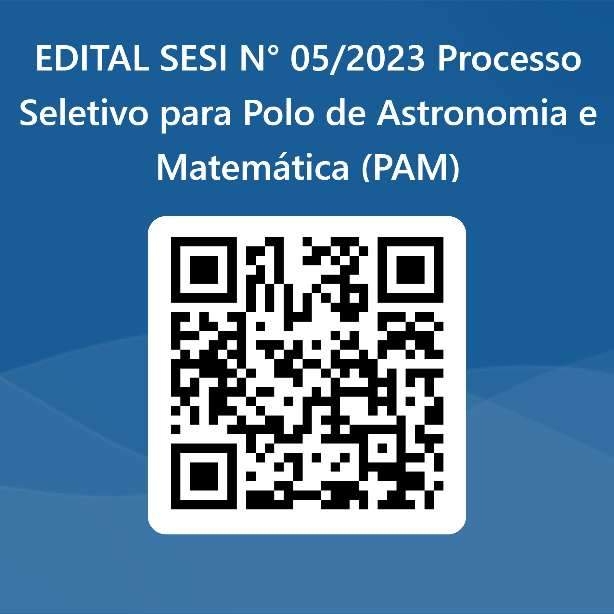 DO PROCESSO SELETIVOO processo seletivo contemplará duas categorias; Astronomia e Matemática;Não há limite de inscritos para participar das seletivas.O processo seletivo ocorrerá através de Prova Objetiva;Estarão classificados os candidatos que alcancem 70% de acertos na prova;A seleção será em única Etapa;As provas objetivas serão realizadas no formato presencial, na respectiva escola em que o aluno está matriculado, dentro do calendário estabelecido. DOS CONTEÚDOS EXIGIDOS PARA AS PROVAS OBJETIVASQUADRO I – ConteúdosDO QUADRO DE VAGASSerão destinadas 60 (sessenta) vagas para os alunos do Sesi Cambona e 60 (sessenta) vagas para os alunos do Sesi Senai Benedito Bentes, para estudantes do 6° ano do Ensino Fundamental à 3ª Série do Novo Ensino Médio, conforme quadra abaixo:QUADRO II – Distribuição de VagasDO CRITÉRIO DE DESEMPATEOlimpíada de Astronomia (Ensino Fundamental): nota mais alta na AVM1 de Ciências, AVM1 de Geografia e APS, nesta sequência.Olimpíada de Matemática: nota mais alta na AVM1 de Matemática. Persistindo empate, será avaliada a nota da APS.DA COMUNICAÇÃOToda a comunicação será realizada via murais da escola, NAPED e redes sociais.DO CRONOGRAMAQUADRO III – CronogramaDO RESULTADO DO PROCESSO SELETIVOIntegrarão às equipes os candidatos aprovados dentro do número de vagas (Item 5).A lista com os aprovados será disponibilizada nos murais da escola e NAPED.Maceió, 24 de fevereiro de 2023.Departamento Regional de AlagoasCategoriaAnoConteúdosAstronomia6º ano E.F à 9ª ano E.FSistema Solar; Origem do Universo;Efeito Estufa;Astronomia1ª à 3ª Série NEMMarésBússolaOrigem do Universo e História da AstronomiaLeis de KeplerGravitação: Força Gravitacional e PesoMatemática6º e 7º Ano E.FAritméticaGeometriaProblemas de Contagem  Matemática8º e 9º A no E.FPotenciaçãoDivisibilidadePorcentagemProbabilidadeProporçãoGeometria Plana (Área e Volume)Matemática1ª à 3ª Série NEMFunção do 1º grau;Função do 2º grau;Matemática Financeira;Relações trigonométricas no triângulo retânguloCategoriaAno / SérieNº de VagasNº de VagasCategoriaAno / SérieCambonaBeneditoAstronomia6º ao 9° ano EF1515Astronomia1ª ao 3ª Série NEM1515Matemática 6º e 7° ano EF1010Matemática 8º e 9° ano EF1010Matemática 1ª ao 3ª Série NEM1010AtividadeDataPublicação do Edital27/02/2023Período de inscrição27/02 a 13/03/2023Período de realização das provas teóricas (Astronomia e Matemática)15 a 17/03/2023Divulgação do resultado da seletiva (Astronomia e Matemática)22/03/2023